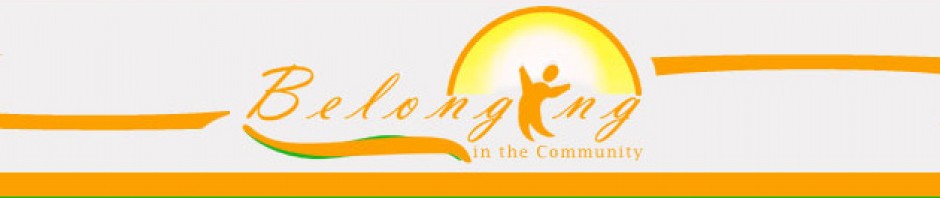 Kentucky Staff Stability Report2014/2015January 6, 2016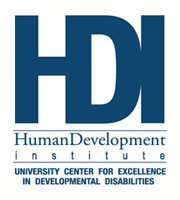 This report summarizes the National Core Indicators Staff Stability Survey. Only KY, OH, & VT achieved the number of responses necessary to be considered representative of their state’s workforce and provider community (95% confidence interval and 5% margin of error).  As such, only those states are represented in most of the report.  The NCI averages that are reported include all the states that participated.  Sample Sizes* Only KY, OH, & VT achieved the number of responses necessary to be considered representative of their state’s workforce and provider community (95% confidence interval and 5% margin of error).  **TX provided NCI with a list of provider email addresses that represented about 40% of all providers in the state.Size of Provider (based on # of DSPs)Residential SupportsIn-Home SupportsProportion of Responding Agencies Providing In-Home Supports: Breakout by State and TypeNon-Residential SupportsNumbers Served: Size and Total of Populations Served with Residential SupportsNumbers Served: Size and Total of Populations Served with In-Home SupportsNumbers Served: Size and Total of Populations Served with Non-Residential SupportsAgency TypeConduct Criminal Background ChecksCurrent DSP TenureSeparated DSP TenureTurnover Rates for DSPsDistinguish Between Full-time & Part-time DSP PositionsFull-time DSP Positions and Vacancy Rates*Vacant positions/total number of full-time DSPsPart-time DPS Positions and Vacancy Rates*Vacant positions/total number of part-time DSPsWagesWages- Residential ServicesWages- In-Home SupportsWages- Non-residential Supports and Services Outside the HomeWages- On-site or On-call SupportsWages- Sleep RateWages By Organization Type:Public or GovernmentPrivate For-ProfitPrivate NonprofitBenefits:Paid Time OffPaid Sick TimePaid Vacation TimePaid Personal TimeHealth InsuranceHealth Insurance- Dependents Allowed on Agency Health Insurance PoliciesDental InsuranceVision InsuranceOther Types of BenefitsWhat types of recruitment and retention strategies do respondents use?Number of responsesValid responsesTotal number of providersResponse rateMeets 95% confidence interval and 5% margin of error# Responses needed to reach 95% confidence interval and 5% margin of errorAZ494236313%No187DC31259433%No76GA514436814%No189KY*16314720480%Yes134ME18168421%No70OH*365282176621%Yes316SC16155728%No50TX5349535**10%NoN/AUT31289732%No78VT*161516100%Yes16Small (1-20)Medium    (21-40)Large (41-60)Extra-Large (61+)Number of Responses KY40.125.211.623.1147OH54.814.75.125.3292VT6.720.06.766.715NCI Avg.32.514.310.342.9673% of Respondents that Provide Residential SupportsNumber of RespondentsKY68.7147OH71.1291VT10015NCI Avg.77.1672% of Respondents that Provide In-Home SupportsNumber of RespondentsKY51145OH69.3287VT93.315NCI Avg.58.9665Homemaking/Personal Care ServicesPersonal Care AideIn-Home HabilitationIn-Home RespiteOtherNumber of ResponsesKY54.131.16.845.92374OH9124.63.513.66199VT35.735.757.157.121.414NCI Avg.47.337.338.449.817.6412% of Respondents that Provide Non-Residential SupportsNumber of RespondentsKY83147OH53285VT10015NCI Avg.58.96651-10 Adults11-20 Adults21-50 Adults51-99 Adults100+ AdultsTotal Adults ServedNumber of ResponsesKY23.422.33314.96.4348694OH47.27.717.410.816.910687195VT6.713.326.713.340157515NCI Avg.23.614.322.920.219.128,2844551-10 Adults11-20 Adults21-50 Adults51-99 Adults100+ AdultsTotal Adults ServedNumber of ResponsesKY64.112.517.24.71.6113364OH60.512.410.77.395204177VT23.123.130.87.715.469213NCI Avg.42.519.323.36.48.513.3483661-10 Adults11-20 Adults21-50 Adults51-99 Adults100+ AdultsTotal Adults ServedNumber of ResponsesKY2815.925.217.813.17566107OH32.66.822.713.624.213,113132VT7.1021.428.642.9180114NCI Avg.17.511.719.620.730.638,618400Public or GovernmentPrivate For-profitPrivate NonprofitNumber of Responses (673)KY3.568.128.5144OH13.153.233.7282VT0010015NCI Avg.11.737.450.9657Requires Criminal Background Check Before HiringNumber of RespondentsKY100144OH99.7288VT10015NCI Avg.98.8664# of DSPs Employed% Less than 6 Months of Tenure% 6-12 Months of Tenure% More than 12 Months of TenureKY72802015.961.5OH2427621.613.964.8VT150519.313.166.2NCI Avg.5460818.916.663.3# of DSPs Employed% Less than 6 Months of Tenure% 6-12 Months of Tenure% More than 12 Months of TenureKY2774222.938.4OH970632.620.342.8VT50029.515.655.5NCI Avg.2299837.222.241.4# of DSPs on Payroll# of DSPs Separated in the last 12 Months Turnover RateNumber of ResponsesKY7171277338.7146OH23752970640.9281VT150550033.215NCI Avg.51882299844.6650% That Distinguish Between Full and Part Time PositionsNumber of RespondentsKY8.147OH84.7287VT10015NCI Avg.90.1661# Full-time DSPs Employed# Full-Time Position VacanciesTotal # Full-time DSP PositionsFull-Time Vacancy Rate*Number of ResponsesKY474632250686.4122OH12699931136036.8231VT637416896013NCI Avg.239172262311797.1551# Part-time DSPs Employed# Part-Time Position VacanciesTotal # Part-time DSP PositionsPart-Time Vacancy Rate*Number of ResponsesKY88231111920.6121OH831012009501012.6231VT430394698.313NCI Avg.1552622741780012.9548Average Starting Hourly WageAverage Hourly WageState Minimum Hourly WageKYMeanN-$10.1666$10.8863$7.25OHMeanN-$9.78132$10.96150$7.95VTMeanN-$11.8413$12.7313$8.73NCI Avg.N-$10.35326$11.11346Federal Minimum Hourly Wage: $7.25Average Starting Hourly WageAverage Hourly WageKYMeanN-$8.9572$9.6779OHMeanN-$9.28139$10.18153VTMeanN-$11.8511$12.6010NCI Avg.N-$9.86352$10.55370Average Starting Hourly WageAverage Hourly WageKYMeanN-$11.4648$12.5050OHMeanN-$9.13105$9.80111VTMeanN-$11.6410$12.409NCI Avg.N-$10.31263$10.93274Average Starting Hourly WageAverage Hourly WageKYMeanN-$10.1894$10.9994OHMeanN-$10.3090$11.5695VTMeanN-$11.6513$12.6313NCI Avg.N-$10.19317$11.10321Average Starting Hourly WageAverage Hourly WageKYMeanN-$9.3214$9.8315OHMeanN-$8.2772$8.6673VTMeanN-$13.434$13.834NCI Avg.N-$10.16121$11.02122Average Starting Hourly WageAverage Hourly WageKYMeanN-$8.5214$8.9716OHMeanN-$8.0167$8.1469VTMeanN-$13.253$13.393NCI Avg.N-$9.66108$9.97113Average Hourly WageKYMeanN-$10.793OHMeanN-$14.4415VTMeanN-N/ANCI Avg.N-$11.3944Average Hourly WageKYMeanN-$10.6943OHMeanN-$10.5151VTMeanN-N/ANCI Avg.N-$11.08167Average Hourly WageKYMeanN-$11.3617OHMeanN-$10.7474VTMeanN-$12.7319NCI Avg.N-$11.19132% All DSPs% Only FT DSPs% Only PT DSPs% No DSPs% Don’t KnowNumber of ResponsesKY25.257.10.815.11.7119OH16.355.82.320.94.743VT2053.313.313.3015NCI Avg.23.652.02.021.40.9329% All DSPs% Only FT DSPs% Only PT DSPs% No DSPs% Don’t KnowNumber of ResponsesKY25.020.0050.05.020OH15.415.4053.815.413VT50500002NCI Avg.19.328.81.047.93.077% All DSPs% Only FT DSPs% Only PT DSPs% No DSPs% Don’t KnowNumber of ResponsesKY25.015.0055520OH2516.7041.716.712VT50500002NCI Avg.18.834144.12.276% All DSPs% Only FT DSPs% No DSPs% Don’t KnowNumber of ResponsesKY5.310.573.710.519OH8.341.733.316.712VT5050008NCI Avg.6.416.175.62.768% All DSPs% Only FT DSPs% Only PT DSPs% No DSPs% Don’t KnowNumber of ResponsesKY15.149.6033.61.7119OH6.751.10402.245VT093.36.70015NCI Avg.8.762.9126.70.7339% Yes% NoNumber of ResponsesKY92.67.481OH71.228.8191VT93.36.715NCI Avg.87.512.5426% All DSPs% Only FT DSPs% Only PT DSPs% No DSPs% Don’t KnowNumber of ResponsesKY20.348.3028.82.5118OH10.934.8052.22.246VT6.786.76.70015NCI Avg.13.655.4129.30.7337% All DSPs% Only FT DSPs% Only PT DSPs% No DSPs% Don’t KnowNumber of ResponsesKY18.343.3036.71.7120OH10.926.1060.92.246VT14.350035.7014NCI Avg.14.142.70.342.10.7340% Post-secondary education support*% Unpaid Time off% Employer Paid job-related training% Employer-sponsored retirement plan% Employer-sponsored disability insurance% Flexible spending account% Health Incentive programs% Life InsuranceOther# of ResponsesKY26.25070.553.333.633.619.759.813.1122OH31.951.162.441.925.821.413.156.312.2229VT33.3608086.766.773.366.78043.715NCI Avg.27.252.065.557.639.832.924.861.715.8547% Pay incentive or referral bonus programN % Realistic job previewN% Train on and sign Code of EthicsN% DSP ladder to retain highly skilled workersNKY19.714775.314679.314537.7146OH29.227178.826988.326641.4266VT33.31557.11485.71430.813NCI Avg.32.663675.762986.762742.6627